Course:Course:EROSION CONTROLEROSION CONTROLEROSION CONTROLEROSION CONTROLEROSION CONTROLEROSION CONTROLEROSION CONTROLEROSION CONTROLEROSION CONTROLCourse id:Course id:EROSION CONTROLEROSION CONTROLEROSION CONTROLEROSION CONTROLEROSION CONTROLEROSION CONTROLEROSION CONTROLEROSION CONTROLEROSION CONTROLNumber of ECTS:Number of ECTS:EROSION CONTROLEROSION CONTROLEROSION CONTROLEROSION CONTROLEROSION CONTROLEROSION CONTROLEROSION CONTROLEROSION CONTROLEROSION CONTROLTeacher: Teacher: Savic B. Radovan, full professorSavic B. Radovan, full professorSavic B. Radovan, full professorSavic B. Radovan, full professorSavic B. Radovan, full professorSavic B. Radovan, full professorSavic B. Radovan, full professorSavic B. Radovan, full professorSavic B. Radovan, full professorCourse statusCourse statusMandatoryMandatoryMandatoryMandatoryMandatoryMandatoryMandatoryMandatoryMandatoryNumber of active teaching classes (weekly)Number of active teaching classes (weekly)Number of active teaching classes (weekly)Number of active teaching classes (weekly)Number of active teaching classes (weekly)Number of active teaching classes (weekly)Number of active teaching classes (weekly)Number of active teaching classes (weekly)Number of active teaching classes (weekly)Number of active teaching classes (weekly)Number of active teaching classes (weekly)Lectures: 3Lectures: 3Practical classes: 2Practical classes: 2Practical classes: 2Other teaching types:Other teaching types:Study research work:Study research work:Other classes:Other classes:Precondition coursesPrecondition coursesNoneNoneNoneNoneNoneNoneNoneNoneNoneEducational goalA better understanding of the basic principles of soil and water erosion processes, conservation methods and erosion control.Educational goalA better understanding of the basic principles of soil and water erosion processes, conservation methods and erosion control.Educational goalA better understanding of the basic principles of soil and water erosion processes, conservation methods and erosion control.Educational goalA better understanding of the basic principles of soil and water erosion processes, conservation methods and erosion control.Educational goalA better understanding of the basic principles of soil and water erosion processes, conservation methods and erosion control.Educational goalA better understanding of the basic principles of soil and water erosion processes, conservation methods and erosion control.Educational goalA better understanding of the basic principles of soil and water erosion processes, conservation methods and erosion control.Educational goalA better understanding of the basic principles of soil and water erosion processes, conservation methods and erosion control.Educational goalA better understanding of the basic principles of soil and water erosion processes, conservation methods and erosion control.Educational goalA better understanding of the basic principles of soil and water erosion processes, conservation methods and erosion control.Educational goalA better understanding of the basic principles of soil and water erosion processes, conservation methods and erosion control.Educational outcomesThe students should be able to identify, recognize and solve problems of soil and water erosion, control metods and measures.Educational outcomesThe students should be able to identify, recognize and solve problems of soil and water erosion, control metods and measures.Educational outcomesThe students should be able to identify, recognize and solve problems of soil and water erosion, control metods and measures.Educational outcomesThe students should be able to identify, recognize and solve problems of soil and water erosion, control metods and measures.Educational outcomesThe students should be able to identify, recognize and solve problems of soil and water erosion, control metods and measures.Educational outcomesThe students should be able to identify, recognize and solve problems of soil and water erosion, control metods and measures.Educational outcomesThe students should be able to identify, recognize and solve problems of soil and water erosion, control metods and measures.Educational outcomesThe students should be able to identify, recognize and solve problems of soil and water erosion, control metods and measures.Educational outcomesThe students should be able to identify, recognize and solve problems of soil and water erosion, control metods and measures.Educational outcomesThe students should be able to identify, recognize and solve problems of soil and water erosion, control metods and measures.Educational outcomesThe students should be able to identify, recognize and solve problems of soil and water erosion, control metods and measures.Course contentSoil and water degradation processes. Water and wind erosion. Soil erosion, causes and effects. Factors affecting erosion. Soil erosion research methods. Erosion prediction models. Sediment origin and properties. Mechanical composition, basic chemical properties, hazardous matters and compounds. Nonpoint source pollution (transport mechanisms, contamination) and role of erosion processes. The impact of erosion on the soil, water and agricultural environment. The basic principles of conservation of soil and water. Technical, agrotechnical and biotechnical conservation measures. Conservation management strategies. Legislation.Course contentSoil and water degradation processes. Water and wind erosion. Soil erosion, causes and effects. Factors affecting erosion. Soil erosion research methods. Erosion prediction models. Sediment origin and properties. Mechanical composition, basic chemical properties, hazardous matters and compounds. Nonpoint source pollution (transport mechanisms, contamination) and role of erosion processes. The impact of erosion on the soil, water and agricultural environment. The basic principles of conservation of soil and water. Technical, agrotechnical and biotechnical conservation measures. Conservation management strategies. Legislation.Course contentSoil and water degradation processes. Water and wind erosion. Soil erosion, causes and effects. Factors affecting erosion. Soil erosion research methods. Erosion prediction models. Sediment origin and properties. Mechanical composition, basic chemical properties, hazardous matters and compounds. Nonpoint source pollution (transport mechanisms, contamination) and role of erosion processes. The impact of erosion on the soil, water and agricultural environment. The basic principles of conservation of soil and water. Technical, agrotechnical and biotechnical conservation measures. Conservation management strategies. Legislation.Course contentSoil and water degradation processes. Water and wind erosion. Soil erosion, causes and effects. Factors affecting erosion. Soil erosion research methods. Erosion prediction models. Sediment origin and properties. Mechanical composition, basic chemical properties, hazardous matters and compounds. Nonpoint source pollution (transport mechanisms, contamination) and role of erosion processes. The impact of erosion on the soil, water and agricultural environment. The basic principles of conservation of soil and water. Technical, agrotechnical and biotechnical conservation measures. Conservation management strategies. Legislation.Course contentSoil and water degradation processes. Water and wind erosion. Soil erosion, causes and effects. Factors affecting erosion. Soil erosion research methods. Erosion prediction models. Sediment origin and properties. Mechanical composition, basic chemical properties, hazardous matters and compounds. Nonpoint source pollution (transport mechanisms, contamination) and role of erosion processes. The impact of erosion on the soil, water and agricultural environment. The basic principles of conservation of soil and water. Technical, agrotechnical and biotechnical conservation measures. Conservation management strategies. Legislation.Course contentSoil and water degradation processes. Water and wind erosion. Soil erosion, causes and effects. Factors affecting erosion. Soil erosion research methods. Erosion prediction models. Sediment origin and properties. Mechanical composition, basic chemical properties, hazardous matters and compounds. Nonpoint source pollution (transport mechanisms, contamination) and role of erosion processes. The impact of erosion on the soil, water and agricultural environment. The basic principles of conservation of soil and water. Technical, agrotechnical and biotechnical conservation measures. Conservation management strategies. Legislation.Course contentSoil and water degradation processes. Water and wind erosion. Soil erosion, causes and effects. Factors affecting erosion. Soil erosion research methods. Erosion prediction models. Sediment origin and properties. Mechanical composition, basic chemical properties, hazardous matters and compounds. Nonpoint source pollution (transport mechanisms, contamination) and role of erosion processes. The impact of erosion on the soil, water and agricultural environment. The basic principles of conservation of soil and water. Technical, agrotechnical and biotechnical conservation measures. Conservation management strategies. Legislation.Course contentSoil and water degradation processes. Water and wind erosion. Soil erosion, causes and effects. Factors affecting erosion. Soil erosion research methods. Erosion prediction models. Sediment origin and properties. Mechanical composition, basic chemical properties, hazardous matters and compounds. Nonpoint source pollution (transport mechanisms, contamination) and role of erosion processes. The impact of erosion on the soil, water and agricultural environment. The basic principles of conservation of soil and water. Technical, agrotechnical and biotechnical conservation measures. Conservation management strategies. Legislation.Course contentSoil and water degradation processes. Water and wind erosion. Soil erosion, causes and effects. Factors affecting erosion. Soil erosion research methods. Erosion prediction models. Sediment origin and properties. Mechanical composition, basic chemical properties, hazardous matters and compounds. Nonpoint source pollution (transport mechanisms, contamination) and role of erosion processes. The impact of erosion on the soil, water and agricultural environment. The basic principles of conservation of soil and water. Technical, agrotechnical and biotechnical conservation measures. Conservation management strategies. Legislation.Course contentSoil and water degradation processes. Water and wind erosion. Soil erosion, causes and effects. Factors affecting erosion. Soil erosion research methods. Erosion prediction models. Sediment origin and properties. Mechanical composition, basic chemical properties, hazardous matters and compounds. Nonpoint source pollution (transport mechanisms, contamination) and role of erosion processes. The impact of erosion on the soil, water and agricultural environment. The basic principles of conservation of soil and water. Technical, agrotechnical and biotechnical conservation measures. Conservation management strategies. Legislation.Course contentSoil and water degradation processes. Water and wind erosion. Soil erosion, causes and effects. Factors affecting erosion. Soil erosion research methods. Erosion prediction models. Sediment origin and properties. Mechanical composition, basic chemical properties, hazardous matters and compounds. Nonpoint source pollution (transport mechanisms, contamination) and role of erosion processes. The impact of erosion on the soil, water and agricultural environment. The basic principles of conservation of soil and water. Technical, agrotechnical and biotechnical conservation measures. Conservation management strategies. Legislation.Teaching methodsLectures, ConsultationsTeaching methodsLectures, ConsultationsTeaching methodsLectures, ConsultationsTeaching methodsLectures, ConsultationsTeaching methodsLectures, ConsultationsTeaching methodsLectures, ConsultationsTeaching methodsLectures, ConsultationsTeaching methodsLectures, ConsultationsTeaching methodsLectures, ConsultationsTeaching methodsLectures, ConsultationsTeaching methodsLectures, ConsultationsKnowledge evaluation (maximum 100 points)Knowledge evaluation (maximum 100 points)Knowledge evaluation (maximum 100 points)Knowledge evaluation (maximum 100 points)Knowledge evaluation (maximum 100 points)Knowledge evaluation (maximum 100 points)Knowledge evaluation (maximum 100 points)Knowledge evaluation (maximum 100 points)Knowledge evaluation (maximum 100 points)Knowledge evaluation (maximum 100 points)Knowledge evaluation (maximum 100 points)Pre-examination obligationsPre-examination obligationsPre-examination obligationsMandatoryPointsPointsFinal exam (izabrati)Final exam (izabrati)MandatoryMandatoryPointsLecture attendanceLecture attendanceLecture attendanceNoOral part of the examOral part of the examYesYes50TestTestTestNoExercise attendanceExercise attendanceExercise attendanceNoTerm paperTerm paperTerm paperYes5050Literature Literature Literature Literature Literature Literature Literature Literature Literature Literature Literature Ord.AuthorAuthorTitleTitleTitlePublisherPublisherPublisherPublisherYearInternetInternetInternet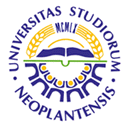 UNIVERSITY OF NOVI SADFACULTY OF AGRICULTURE 21000 NOVI SAD, TRG DOSITEJA OBRADOVIĆA 8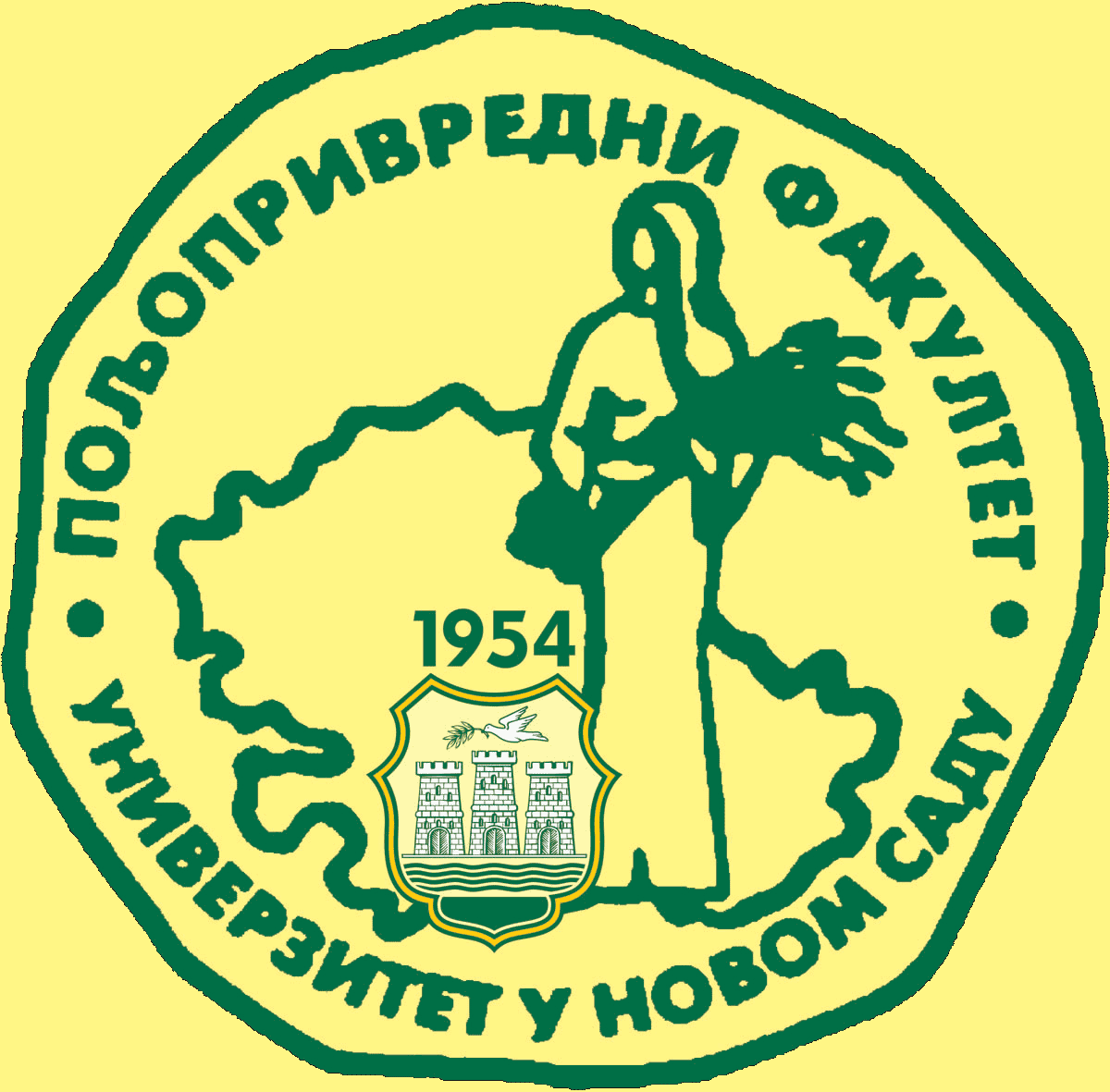 Study Programme AccreditationUNDERGRADUATE ACADEMIC STUDIES - ORGANIC AGRICULTURE Table 5.2 Course specificationTable 5.2 Course specificationTable 5.2 Course specification